Termination and Exit Checklist for Student Employees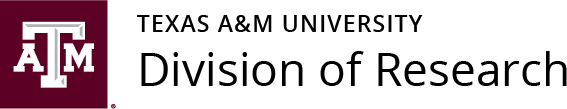 Revised 10/1/19This form should be completed by the supervisor or designee as a checklist to document activities completed during and following the exiting process for terminating student worker's. Not every action will be applicable in every termination, but the list is provided as a tool to confirm good management practices and to protect University property. Please contact your HR Liaison if you have questions or require assistance with this process.Supervisor or HR Liaison SignatureDateThis form will be retained in the Employee's Personnel File. If you have questions, please contact Renee' Weidemann at 845-2060 or r-weidemann@tamu.eduEmployee Name:Employee Name:Last Day in Office:Title:PIN #:UIN #:Unit:Supervisor:Supervisor:Reason for Termination:Reason for Termination:Reason for Termination: Voluntary Termination - Separation of employment initiated by the employee.Please select a termination code to show how this separation should be documented. Please click here for a detailed explanation of each code.59 - Resignation - Reasons known or unknown	66 - End or expiration of contract or grant Involuntary Termination - Separation of employment initiated by the employer or by employee death. These require coordination with HR. Please select a termination code to show how this separation should be documented. Please click here for a detailed explanation of each code.63 - Termination at will                                                                                66 - End or expiration of contract or grant64 - Reduction in Force                                                                                 69 - Death Transfer Out - Employee will transfer to another department Transferring to what department: Voluntary Termination - Separation of employment initiated by the employee.Please select a termination code to show how this separation should be documented. Please click here for a detailed explanation of each code.59 - Resignation - Reasons known or unknown	66 - End or expiration of contract or grant Involuntary Termination - Separation of employment initiated by the employer or by employee death. These require coordination with HR. Please select a termination code to show how this separation should be documented. Please click here for a detailed explanation of each code.63 - Termination at will                                                                                66 - End or expiration of contract or grant64 - Reduction in Force                                                                                 69 - Death Transfer Out - Employee will transfer to another department Transferring to what department: Voluntary Termination - Separation of employment initiated by the employee.Please select a termination code to show how this separation should be documented. Please click here for a detailed explanation of each code.59 - Resignation - Reasons known or unknown	66 - End or expiration of contract or grant Involuntary Termination - Separation of employment initiated by the employer or by employee death. These require coordination with HR. Please select a termination code to show how this separation should be documented. Please click here for a detailed explanation of each code.63 - Termination at will                                                                                66 - End or expiration of contract or grant64 - Reduction in Force                                                                                 69 - Death Transfer Out - Employee will transfer to another department Transferring to what department:Supervisor - First Actions:Supervisor - First Actions:Supervisor - First Actions: Obtain letter of resignation from employee. (Notify and send to your Business Office as soon as possible.) Obtain letter of resignation from employee. (Notify and send to your Business Office as soon as possible.) Obtain letter of resignation from employee. (Notify and send to your Business Office as soon as possible.)Retrieve for Security and Deactivation and send to your Business Office along with this form:Retrieve for Security and Deactivation and send to your Business Office along with this form:Retrieve for Security and Deactivation and send to your Business Office along with this form: Ask employee to e-mail electronic files to supervisor or designee  Ask employee to give hard copy files to supervisor or designee Coordinate with responsible parties to deactivate access (bldg access, FAMIS, iRIS, etc.):  Any other miscellaneous items Ask employee to e-mail electronic files to supervisor or designee  Ask employee to give hard copy files to supervisor or designee Coordinate with responsible parties to deactivate access (bldg access, FAMIS, iRIS, etc.):  Any other miscellaneous items Ask employee to e-mail electronic files to supervisor or designee  Ask employee to give hard copy files to supervisor or designee Coordinate with responsible parties to deactivate access (bldg access, FAMIS, iRIS, etc.):  Any other miscellaneous itemsOther Departmental Activities:Other Departmental Activities:Other Departmental Activities: Organize farewell event Have employee update home and e-mail address in Workday and verify that their W-2 will be sent to them electronically Organize farewell event Have employee update home and e-mail address in Workday and verify that their W-2 will be sent to them electronically Organize farewell event Have employee update home and e-mail address in Workday and verify that their W-2 will be sent to them electronically